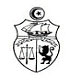 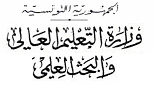 عرض منح الحكومة الصينية تعلم وزارة التعليم العالي والبحث العلمي- الإدارة العامة للتعاون الدولي- أن  الجانب الصيني يضع على ذمة الجانب التونسي ما يلي:- 05 منح لفائدة الطلبة التونسيين الراغبين في مواصلة دراستهم بالمرحلة العليا (ماجستير ودكتوراه) بعنوان السنة الجامعية 2017/2018،- 42 شهرا من منح البحث في مختلف الاختصاصات على أن لا تتجاوز مدة المنحة الواحدة 6 أشهر.هذا ويتعين إتباع الإجراءات المبينة بالملف المرفق وخاصة فيما يتعلق بالتسجيل إلكترونيا عبر موقع الواب المذكور بالملف علما وأن الجانب الصيني لا يتحمل تكاليف السفر. فعلى الراغبين في الترشح تقديم ملفاتهم إلى الإدارة العامة للتعاون الدولي في أجل أقصاه يوم 07 أفريل 2017 علما وأنه لن يتم قبول الملفات الواردة على الإدارة العامة بعد التاريخ المحدد.